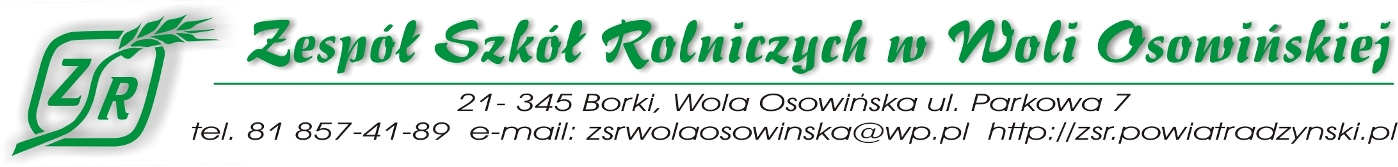 Wykaz podręczników na rok szkolny 2022/2023Klasa IV technikum w zawodzie technik informatyk – 5 letnieLp.PrzedmiotPodręczniki1.JĘZYK POLSKIPodręcznik zostanie podany przez nauczyciela na pierwszych zajęciach.2.JĘZYK ANGIELSKIOxford Repetytorium Maturzysty. Poziom podstawowy z elementami rozszerzenia z Online Practice. Matura 2023, szkoła ponadpodstawowa.3.JĘZYK ROSYJSKI„Wot i my po nowemu” cz. IVM. Wiatr-KmieciakWyd. PWN4.HISTORIAPodręcznik zostanie podany przez nauczyciela na pierwszych zajęciach.5.WIEDZA O SPOŁECZEŃSTWIEPodręcznik zostanie podany przez nauczyciela na pierwszych zajęciach.6.GEOGRAFIA„Oblicza geografii 2” – zakres rozszerzonyT. Rachwał, W. Kilar„Oblicza geografii 3” – zakres rozszerzonyMarcin Świtoniak, Marek Więckowski, Roman Malarz, Teresa Wieczorek, Tomasz KarasiewiczWyd. NOWA ERA6.FIZYKA„Odkryć fizykę 2” – zakres podstawowy„Odkryć fizykę 3” – zakres podstawowyM. Braun, W. ŚliwaWyd. NOWA ERA7.MATEMATYKA„Matematyka 3 i 4” – podręcznik dla liceów i technikum, zakres podstawowyM. Kurczab, E. Kurczab,  E. Świda, Wyd. OE8.PRZEDMIOTY ZAWODOWETworzenie stron i aplikacji internetowych oraz baz danych i administrowanie nimi. Kwalifikacja INF.03. Część 1Tworzenie stron i aplikacji internetowych oraz baz danych i administrowanie nimi. Kwalifikacja INF.03. Część 2Wyd. WSiPTomasz Klekot, Agnieszka Klekot